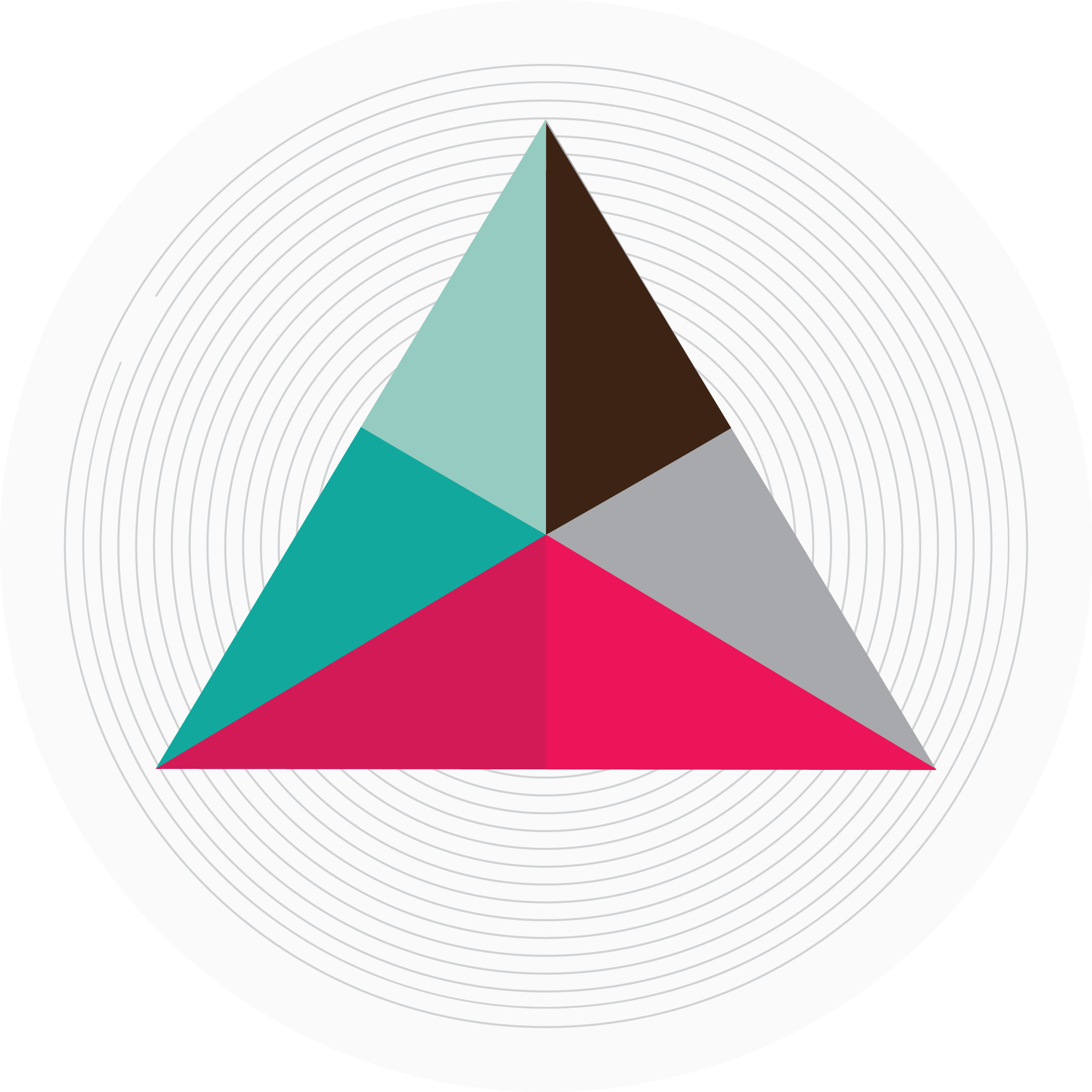  DIMENSIES Op welke STRATEGIEËN wil ik de komende periode inzetten?Mijn PRAKTIJKEN:Welke praktijken doe ik al op regelmatige basis en wil ik aanhouden? Welke praktijk(en) doe ik al én wil ik met meer regelmaat doen?Welke nieuwe praktijk(en) wil ik de komende periode uitproberen? 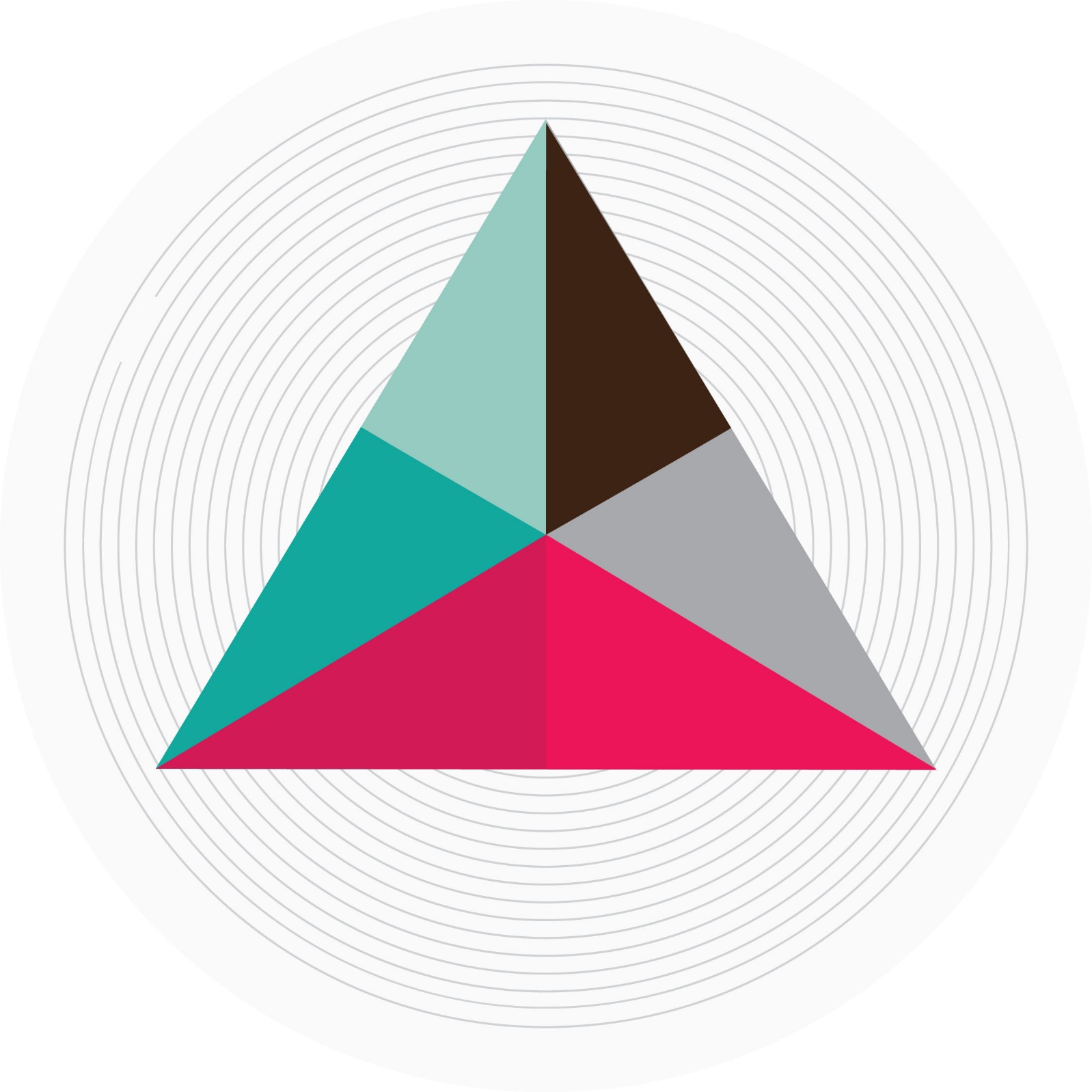 Mijn PRAKTIJKEN:Welke praktijken doe ik al op regelmatige basis en wil ik aanhouden? Welke praktijk(en) doe ik al én wil ik met meer regelmaat doen?Welke nieuwe praktijk(en) wil ik de komende periode uitproberen?  DIMENSIES Op welke STRATEGIEËN wil ik de komende periode inzetten?MINIMALE INSPANNINGMAXIMALE INSPANNINGLICHAMELIJKVoedingBewegingHerstelImpactMENTAALFocusAspiratieRELATIONEELAuthenticiteitVerbindingSPIRITUEELMeditatieWijsheid